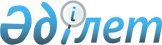 О внесении изменений в постановление акимата от 12 января 2015 года № 1 "Об установлении зоны санитарной охраны на участке скважин № 0710 и № 0810 в селе Целинное Карасуского района"
					
			Утративший силу
			
			
		
					Постановление акимата Костанайской области от 11 апреля 2019 года № 150. Зарегистрировано Департаментом юстиции Костанайской области 12 апреля 2019 года № 8349. Утратило силу постановлением акимата Костанайской области от 28 апреля 2022 года № 181
      Сноска. Утратило силу постановлением акимата Костанайской области от 28.04.2022 № 181 (вводится в действие по истечении десяти календарных дней после дня его первого официального опубликования).
      В соответствии со статьей 27 Закона Республики Казахстан от 23 января 2001 года "О местном государственном управлении и самоуправлении в Республике Казахстан", совместным постановлением акимата Костанайской области от 24 мая 2017 года № 3 и решением маслихата Костанайской области от 24 мая 2017 года № 161 "Об изменениях в административно-территориальном устройстве Костанайской области" (зарегистрировано в Реестре государственной регистрации нормативных правовых актов под № 7123) и в целях приведения в соответствие с действующим законодательством акимат Костанайской области ПОСТАНОВЛЯЕТ:
      1. Внести в постановление акимата Костанайской области "Об установлении зоны санитарной охраны на участке скважин № 0710 и № 0810 в селе Целинное Карасуского района" от 12 января 2015 года № 1 (опубликовано 17 февраля 2015 года в газете "Қостанай таңы", зарегистрировано в Реестре государственной регистрации нормативных правовых актов под № 5358) следующие изменения:
      заголовок изложить в новой редакции:
      "Об установлении зоны санитарной охраны на участке скважин № 0710 и № 0810 в селе Амангельды Карасуского района";
      пункт 1 изложить в новой редакции:
      "1. Установить зону санитарной охраны на участке скважин № 0710 и № 0810 в селе Амангельды Карасуского района согласно приложениюк настоящему постановлению.";
      приложение к указанному постановлению изложить в новой редакции согласно приложению к настоящему постановлению.
      2. Государственному учреждению "Управление природных ресурсов и регулирования природопользования акимата Костанайской области" в установленном законодательством Республики Казахстан порядке обеспечить:
      1) государственную регистрацию настоящего постановления в территориальном органе юстиции;
      2) в течение десяти календарных дней со дня государственной регистрации настоящего постановления направление его копии в бумажном и электронном виде на казахском и русском языках в Республиканское государственное предприятие на праве хозяйственного ведения "Институт законодательства и правовой информации Республики Казахстан" для официального опубликования и включения в Эталонный контрольный банк нормативных правовых актов Республики Казахстан;
      3) размещение настоящего постановления на интернет-ресурсе акимата Костанайской области после его официального опубликования.
      3. Контроль за исполнением настоящего постановления возложить на курирующего заместителя акима Костанайской области.
      4. Настоящее постановление вводится в действие по истечении десяти календарных дней после дня его первого официального опубликования. Зона санитарной охраны на участке скважин № 0710 и № 0810 в селе Амангельды Карасуского района
      Примечание: граница зоны санитарной охраны отражена в картографическом материале проекта "Зоны санитарной охраны на участке скважин № 0710 и № 0810 в селе Амангельды Карасуского района Костанайской области" (заказчик – товарищество с ограниченной ответственностью "НурАл").
					© 2012. РГП на ПХВ «Институт законодательства и правовой информации Республики Казахстан» Министерства юстиции Республики Казахстан
				Приложение 
к постановлению акимата
от 11 апреля 2019 года 
№ 150Приложение 
к постановлению акимата
от 12 января 2015 года 
№ 1
Наименование источника водозабора
I пояс
I пояс
II пояс
II пояс
III пояс
III пояс
Наименование источника водозабора
Граница
Площадь
Граница
Площадь
Граница
Площадь
Скважины:
№ 0710
№ 0810
Радиус – 30 метров вокруг каждой скважины
0,6 гектара
Радиус – 57,5 метров вокруг каждой скважины
2,0 гектара
Радиус – 406 метров
51,8 гектара